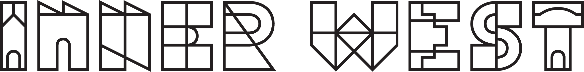 TERMS OF REFERENCEBalmain Town Hall and Civic Precinct Community working groupBackgroundA Notice of Motion was adopted on 20 September 2022 to establish the Balmain Town Hall and Civic Precinct Community working group. The NOM stated:“On 13 July 2022 a community meeting was held at Balmain Town Hall and a community visioning exercise for the Civic Precinct on Darling Street Balmain began. This Civic Precinct extends from Balmain PCYC to the new Balmain Square and notably includes the Town Hall and Library, Court House, Post Office and Police Station, as well as a variety of other smaller buildings and uses within the precinct.The community meeting was well attended, and ideas were generously shared both on the night and in the days that followed.The Civic Precinct is the gateway to Balmain, and it represents the most famous and historic blocks within Balmain, one of the most famous suburbs in Australia.  The precinct is of great heritage value and while the buildings themselves remain in reasonable condition, apart from a few of the buildings, as a whole the precinct no longer forms the hub of the community.  Restoring and repurposing these buildings in a manner the community can use and value represents an important opportunity and is at the heart of our shared vision as expressed at the first visioning meeting in July".To progress this shared vision attendees at the meeting called for a community working group to be formed.Extent of Balmain Civic Precinct This was set out in a Notice of Motion on 12 April 2022 and defined the Civic Precinct as: “the whole Balmain Town Hall precinct, from Balmain PCYC to the new Balmain Square”, from Jacques Street to Montague Street.Purpose of the Community working groupTo progress the shared vision established through recent consultation, the Balmain Town Hall and Civic Precinct Community working group would consider the interests of both local business and residents and put forward consensus views for consideration of key stakeholders consisting of the relevant property owners including:The NSW Department of Community and Justice (owner of the Balmain Court House)NSW Police Inner West CouncilPCYCBalmain Post OfficeScopeWorking groups are part of Council’s Community Engagement Framework, providing advice and input to support Council’s decision-making and actions. Consisting of community volunteers, working groups do not have delegation or decision-making powers.ActivitiesThe working group will:Review and prioritise engagement outcomes received so farIdentify potential uses for buildings and space within the civic precinctIdentify opportunities to activate Darling Street and the adjacent buildingsExplore opportunities for connectivity and synergy between buildingsExplore opportunities to make the street and building frontages more attractiveEnsure that any proposals, projects or pathways that are developed are in line with Council’s resources and align with the Inner West Community Strategic Plan.The working group will document their views on these topics.MembershipThe working group will consist of:Inner West Mayor - ChairWard CouncillorsNSW State Parliamentary RepresentativeSix community representativesRelevant Inner West Council Staff:Scott Mullen - Strategic Investment and PropertyKurt Henkel/Kate Cavanough – Public DomainCaroline McLeod – Libraries and Community FacilitiesCouncil will be permitted to invite observers from select staff/professionals. Other observers can be invited to a meeting based on need or advice on specific subject matter.Timing of meetingsThe working group will meet over three occasions. Proposed dates are as follows:Week commencing 28 November 2022Week commencing 6 February 2023Week commending 6 March 2023SecretariatCouncil will provide secretariat support for the working group. This will include any required administrative functions.BudgetThere is no budget allocated at this time. Consideration will be given as to how the project will be resourced as required.TermThe working group will function until a report has been provided which outlines consideration of those issues listed under item 3.Ends